J A V N I   P O Z I VZA  PRIJAVU  RAZVOJNIH PROGRAMA/ PROJEKATA ZA SUFINANCIRANJE IZ PROGRAMA RAVNOMJERNOG RAZVITKA IZ PRORAČUNA PRIMORSKO-GORANSKE  ŽUPANIJE ZA  2014. GODINUUVODI.U Proračunu Primorsko-goranske županije za 2014. godinu, Razdjel 9., u programu „Sufinanciranje programa ravnomjernog razvitka“, planirana su sredstva namijenjena za sufinanciranje programa/projekata jedinica lokalne samouprave od značaja za Primorsko-goransku županiju, odnosno usmjerenih na  ravnomjerni razvitak  na području Primorsko-goranske županije i to za aktivnosti prijavljenog programa/projekta iz područja infrastrukture.UVJETI PRIJAVEII.         Pravo na podnošenje prijava imaju jedinice lokalne samouprave i komunalna trgovačka društva u vlasništvu jedinica lokalne samouprave s područja Primorsko-goranske županije. Prijave se mogu poslati za sufinanciranje programa/projekata koji će se provoditi tijekom 2014. godine.            Na ovaj Javni poziv ne može se prijaviti program/projekt kojeg sufinancira drugi upravni odjel Primorsko-goranske županije.KRITERIJI ZA ODABIRIII.Kriteriji za odabir programa/projekta su sljedeći:Kvaliteta programa (sadržaj i svrha projekta)Cilj  projekta i očekivani rezultatiUsklađenost prijedloga s razvojnim planovimaPovezanost s drugim projektima na lokalnoj ili regionalnoj raziniUtjecaj na razvojUtjecaj na okolišIndeks razvijenostiFinancijsko učešće jedinice lokalne samouprave Sufinanciranje iz EU sredstavaSADRŽAJ PRIJAVE IV.Prijava projekta provodi se ispunjavanjem sadržaja  i dostavom Prijavnog obrasca koji se preuzima na službenoj web stranici Primorsko-goranske županije www.pgz.hr pod Natječaji/Ostali natječaji. Prijavni obrazac mora biti u cijelosti ispunjen, potpisan i ovjeren uz prateće priloge po potrebi ovisno o projektu.NAČIN PRIJAVEV.	Prijave se mogu dostaviti na tri načina:1. poštom preporučeno na adresuPRIMORSKO-GORANSKA  ŽUPANIJAUpravni odjel za regionalni razvoj, infrastrukturu i upravljanje projektima(Prijava za sufinanciranje programa/projekata ravnomjernog razvitka) Slogin kula 2,  51 000  Rijeka2. osobnom dostavom u Pisarnicu Primorsko-goranske županije na adresiSlogin kula 2  -  51 000   Rijeka3. putem elektronske poste na adresu: biljana.stipetic@pgz.hrNapomena: ukoliko se prijava dostavlja putem elektronske pošte potrebno je skenirati stranicu obrasca s  pečatom i potpisom ovlaštene osobe.ROK ZA PODNOŠENJE PRIJAVAVI.Javni poziv ostaje otvoren sve do iskorištenja sredstava osiguranih u predmetnom programu Proračuna Primorsko-goranske županije, Razdjel 9., a najkasnije do 15. studenog 2014. godine.Nepotpune prijave, prijave zaprimljene nakon iskorištenja sredstava osiguranih u Proračunu i prijave zaprimljene izvan roka za prijavu neće se razmatrati.Sve dodatne informacije mogu se dobiti telefonom na broj  051 351-903; 351-900.NAČIN OBJAVE INFORMACIJA					VIISve obavijesti i promjene vezane uz javni poziv  bit će objavljene na službenoj Internet stranici Primorsko-goranske županije.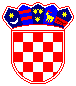 REPUBLIKA HRVATSKA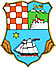 PRIMORSKO-GORANSKA ŽUPANIJAUpravni odjel za regionalni razvoj, infrastrukturu i upravljanje projektima